Tweet by U.S. Senate Foreign Relations Committee Regarding the U.N. “Commission of Inquiry” on IsraelJuly 27, 2022https://twitter.com/SFRCdems/status/1552402357102706688 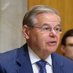 Senate Foreign Relations Committee@SFRCdemsFalsely labeling Israel as an "apartheid state" belies history & the facts. Instead of fueling fringe members within the @UN_HRCwho relentlessly promote a clear bias against Israel, the @UNneeds to address this prejudice undermining its critical work.